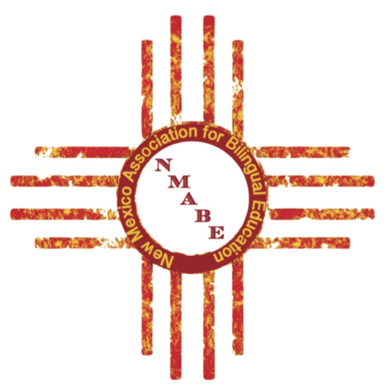 TO:		Bilingual Directors/Coordinators and District Spelling Bee Coordinators/SponsorsFROM: 	Jesús MoncadaNMABE TreasurerDATE:  	January 18, 2018RE: 		2018 NMABE State Spanish Spelling Bee In preparation for the 2018 State Spanish Spelling Bee, please use the 2017 booklet to prepare for the competition in April. As usual, there will be a $150 fee per district/charter school.  The NMABE State Spanish Spelling Bee will be held on Saturday, April 21, 2018 at the National Hispanic Cultural Center in Albuquerque.  Registration for the event will begin at 8:30 am and the event will begin promptly at 9:30 am.  There will be a special events luncheon honoring the Spanish Spelling Bee participants, their parents, families and sponsors from 12:00-1:30 p.m.The district information is due in the NMABE office on or before March 23, 2018.  Please make plans to host your district spelling bee prior to that date so that you can submit that information to us on time.  Please mail the document to:      NMABE State Spanish Spelling BeeP. O. Box 6578Albuquerque, NM  87197or email nmabe.nm@gmail.comWE WOULD LIKE TO THANK YOUR SCHOOL DISTRICT FOR THEIR CONTINUED SUPPORT AND PARTICIPATION IN THE STATE SPANISH SPELLING BEE.  Please feel free to contact me should you have any questions regarding the NMABE State Spanish Spelling Bee (505) 839-4971 or at nmabe.nm@gmail.com.NMABE 2018 STATE SPANISH SPELLING BEE NAME OF DISTRICT:   _________________________________________________________                           DISTRICT MAILING ADDRESS: _________________________________________________  CITY, STATE AND ZIP: _______________________________DISTRICT SPELLING BEE COORDINATOR: __________________________________E-MAIL (required): __________________________________________________ DISTRICT SPELLING BEE SPONSOR: ____________________________________________(This person will be the only one that can challenge during the competition, RULE 4-E)E-MAIL (required): ______________________________________Please attach your $150 payment.    Check #			PO #Payment must be received prior to the event date.  Please make sure to make this payment so that your studentwill be able to participate.A picture is also requested for the Spelling Bee program.DISTRICT WINNER: ____________                                                                   Male    _________________________GRADE LEVEL     	             NAME OF SCHOOL: ______________________________ PARENT’S NAME: ________________________________PARENT ADDRESS: _____________________________ CITY, STATE AND ZIP: __________________________PHONE NUMBER: ________________________ E MAIL ADDRESS ____________________________- DISTRICT ALTERNATE NAME: _________________________________(Will not participate in the State Spelling Bee unless the district winner is unable to)GRADE LEVEL: 	     		NAME OF SCHOOL: _________________________________PARENT’S NAME: _______________________________PARENT ADDRESS: _____________________________CITY, STATE AND ZIP: ___________________________PHONE NUMBER: ______________________________E MAIL ADDRESS: ______________________________ Please submit by March 23, 2018 to: NMABE State Spanish Spelling BeeP. O. Box 6578Albuquerque, NM 87197  or email to:  nmabe.nm@gmail.comNEW MEXICO ASSOCIATION FOR BILINGUAL EDUCATIONASOCIACIÓN DE EDUCACIÓN BILINGÜE DE NUEVO MÉXICO CONCURSO DE DELETREO EN ESPAÑOLSPANISH SPELLING BEE COMPETITION SÁBADO, 21 de ABRIL, 2018SATURDAY, APRIL 21, 2018 NATIONAL HISPANIC CULTURAL CENTERALBUQUERQUE, NEW MEXICO 8:30a.m-9:10 a.m.Inscripción de Participantes en el Concurso de Deletreo Registration of Spelling Bee Participants 9:10 a.m-9:25 a.m.Participantes del Concurso toman su asiento Spelling Bee Participants take their seat 9:30a.m-12:00 p.m.Concurso de Deletreo y Presentación de Premios Spelling Bee & Presentation of Awards 12:00-1:30 p.m.Almuerzo para los Participantes y PadresLuncheon for Participants & Parents